муниципальноЕ образованиЕ СПАССКИЙ сельсовет Саракташского района оренбургской областиП Р О Т О К О Лзаседания Комиссии по организации и проведению опроса граждан, проживающих в селе Нижнеаскарово Саракташского района Оренбургской области, (далее - Комиссия) для участия в конкурсном отборе проектов развития территориальных образований Оренбургской области, основанных на местных инициативах Дата проведения заседания: «10 » августа 2022г.Место проведения заседания: здание Дома культуры  с. Нижнеаскарово Саракташского района Оренбургской областиВремя начала заседания: 10 час.00 мин.Время окончания заседания: 12 час. 00 мин.Настоящий протокол составлен на основании решения Совета депутатов Спасского сельсовета Саракташского района Оренбургской области от 03.08.2022 № 65 «О  проведении опроса граждан, проживающих в селе Нижнеаскарово Саракташского района Оренбургской области,  для участия в конкурсном отборе проектов развития территориальных образований Оренбургской области, основанных на местных инициативах»,  Присутствуют: 6 членов КомиссииОтсутствующих: нетПредседатель Комиссии – Губанков А.М.,  глава администрации Спасского сельсоветаСекретарь Комиссии – Демидова Ж.Н.,  специалист администрации сельсоветаЧлены Комиссии:Спицина О.М.,  зав. филиалом сельской библиотеки с. Спасское;Львова Е.А., председатель Совета женщин села Спасское;Губанкова Г.А. – зав. Спасским ДККопейкина О.М.- делопроизводитель администрацииСостав комиссии утвержден постановлением администрации Спасского сельсовета Саракташского района от 03.08.2022  № 55-п «Об  утверждении состава Комиссии по организации и проведению опроса граждан с. Спасское и в с. Нижнеаскарово муниципального образования Спасский сельсовет Саракташского района Оренбургской области».Цель опроса: выявление приоритетных направлений для формирования проектов инициативного бюджетирования на территории села Нижнеаскарово Саракташского района Оренбургской области Дата проведения опроса: с 04 августа по 15 августа 2022 года на территории с. Нижеаскарово Саракташского района Оренбургской области.Вопросы, вынесенные на опрос населения:Уважаемые сельчане!Постановлением Правительства Оренбургской области от 14.11.2016 №851-пп «О реализации на территории Оренбургской области проектов развития общественной инфраструктуры, основанных на местных инициативах» предусмотрено предоставление средств областного бюджета бюджетам муниципальных образований Оренбургской области на реализацию проектов развития общественной инфраструктуры, основанных на местных инициативах (инициативное бюджетирование). Реализация проекта «Инициативное бюджетирование» предполагает решение социально-значимых проблем с привлечением средств населения с целью улучшения условий жизни населения. Благоустройство, развитие нашего села зависит от активного участия, личного вклада и инициативности каждого жителя. Просим Вас принять участие в обсуждении вопросов реализации на территории  Спасского сельсовета инициативного бюджетирования, выразить мнение в определении проекта инициативного бюджетирования на 2023 год и параметров вклада в софинансирование проекта со стороны жителей. Ф.И.О. опрашиваемого лица__________________________________________Дата рождения _____________________________________________________Адрес регистрации: _________________________________________________Дата проведения опроса   ____________________________________________Согласен на обработку моих персональных данных: фамилии, имени, отчества, даты рождения и адреса регистрации в целях учета моего мнения при выявлении приоритетных направлений для формирования проектов инициативного бюджетирования на территории Спасского сельсовета Саракташского района Оренбургской области                          ____________               ______________________________                                                        (подпись)                     (Фамилия, инициалы опрашиваемого лица) 1. Какой из перечисленных объектов общественной инфраструктуры Вы считаете наиболее приоритетным для участия в инициативном бюджетировании на 2023 год? (Выберите один из вариантов)Ваше предложение ______________________________________________2. Определите размер минимального вклада от каждого домовладения с. Нижнеаскарово в софинансирование проекта (Выберите один из вариантов):Ваше предложение ______________________________________________Использованная методика опроса: заполнение опросного листа утвержденной формы путем выбора одного из предложенных вариантов ответа либо указания своего варианта ответа.Комиссия по результатам проведенного опроса установила следующее:6. Результаты  опроса на вопрос «Какой из перечисленных объектов общественной инфраструктуры Вы считаете наиболее приоритетным для участия в инициативном бюджетировании на 2023 год? (Выберите один из вариантов) следующие:7.Результаты  опроса на вопрос Какую сумму средств Вы готовы потратить для реализации проектов? (Суммы софинансирования проектов):	Комиссия решила:Признать опрос граждан, проживающих в селе Нижнеаскарово Саракташского района Оренбургской области,  для участия в конкурсном отборе проектов развития территориальных образований Оренбургской области, основанных на местных инициативах, состоявшимся.        2. Определить наиболее приоритетным проектом  на 2023 год для участия в инициативном бюджетировании -  «Капитальный ремонт обелиска в селе Нижнеаскарово  Саракташского района Оренбургской области.» 3. Признать вопрос о готовности жителей села Нижнеаскарово  участвовать в софинансировании проекта «Капитальный ремонт обелиска в селе Нижнеаскарово  Саракташского района Оренбургской области.»         4. Определить размер вклада для софинансирования проекта со стороны населения с. Нижнеаскарово  в размере 27 000 руб.  (Двадцать семь тысяч рублей).Обнародовать результат опроса граждан с. Нижнеаскарово и опубликовать на официальном сайте администрации муниципального образования Спасский сельсовет.Направить заключение по итогам опроса граждан, проживающих в селе Нижнеаскарово Саракташского района Оренбургской области, в Совет депутатов Спасского сельсовета Саракташского района Оренбургской области. 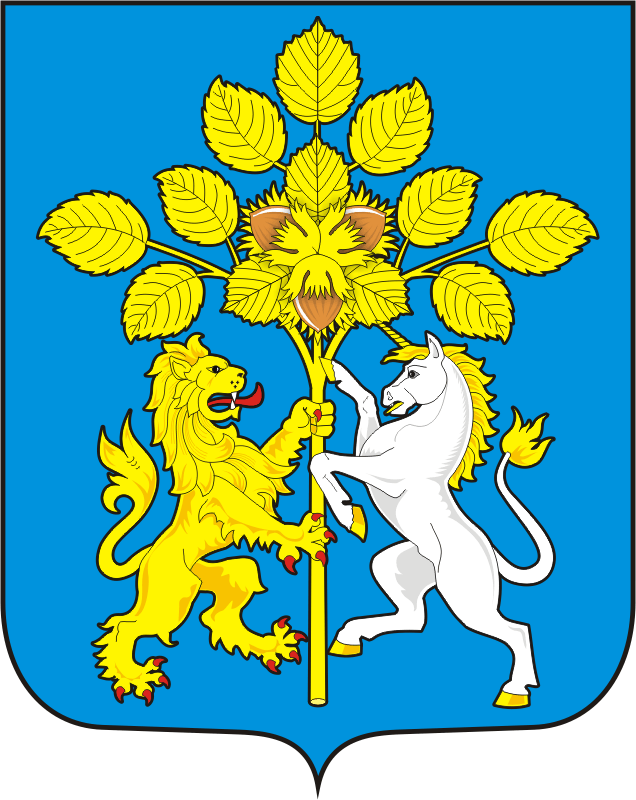 Обустройство детской игровой площадки с. НижнеаскаровоКапитальный ремонт обелиска в селе Нижнеаскарово  Саракташского района Оренбургской области.500 рублей1000 рублейсвыше 1 000 рублей 1.Общее число жителей с. Нижнеаскарово , имеющих право на участие в опросе,-86 человек2.Минимальная численность жителей села Нижнеаскарово Саракташского района Оренбургской области для признания опроса граждан состоявшимся-30 человек3.Приняло участие в опросе-30 человек4.Изготовлено опросных листов-30 шт.5.Число опросных листов, признанных недействительными-нетНаименование проектаРезультат опросаРезультат опросаНаименование проектада% от общего числа голосовавшихОбустройство детской игровой площадки   с. Нижнеаскарово4 человека13,33%Капитальный ремонт обелиска в селе Нижнеаскарово  Саракташского района Оренбургской области.26 человек86,67%Сумма софинансированияЧисло жителей% от общего числа голосовавших500-00 руб.9 человек 30 %1000-00 руб.21 человек70 %свыше 1000-00 руб.00Не готов вкладывать собственные средства0 чел.0%Председатель КомиссииГубанков А.М.Секретарь КомиссииДемидова Ж.Н.Члены КомиссииСпицина О.МЛьвова Е.А.Губанкова Г.А.Копейкина О.М.